NJPRA 41st FALL CONFERENCE ATTENDEE SPONSORSHIP AND VENDOR OPPORTUNITIESMornings, November 12th, 18th & 19th 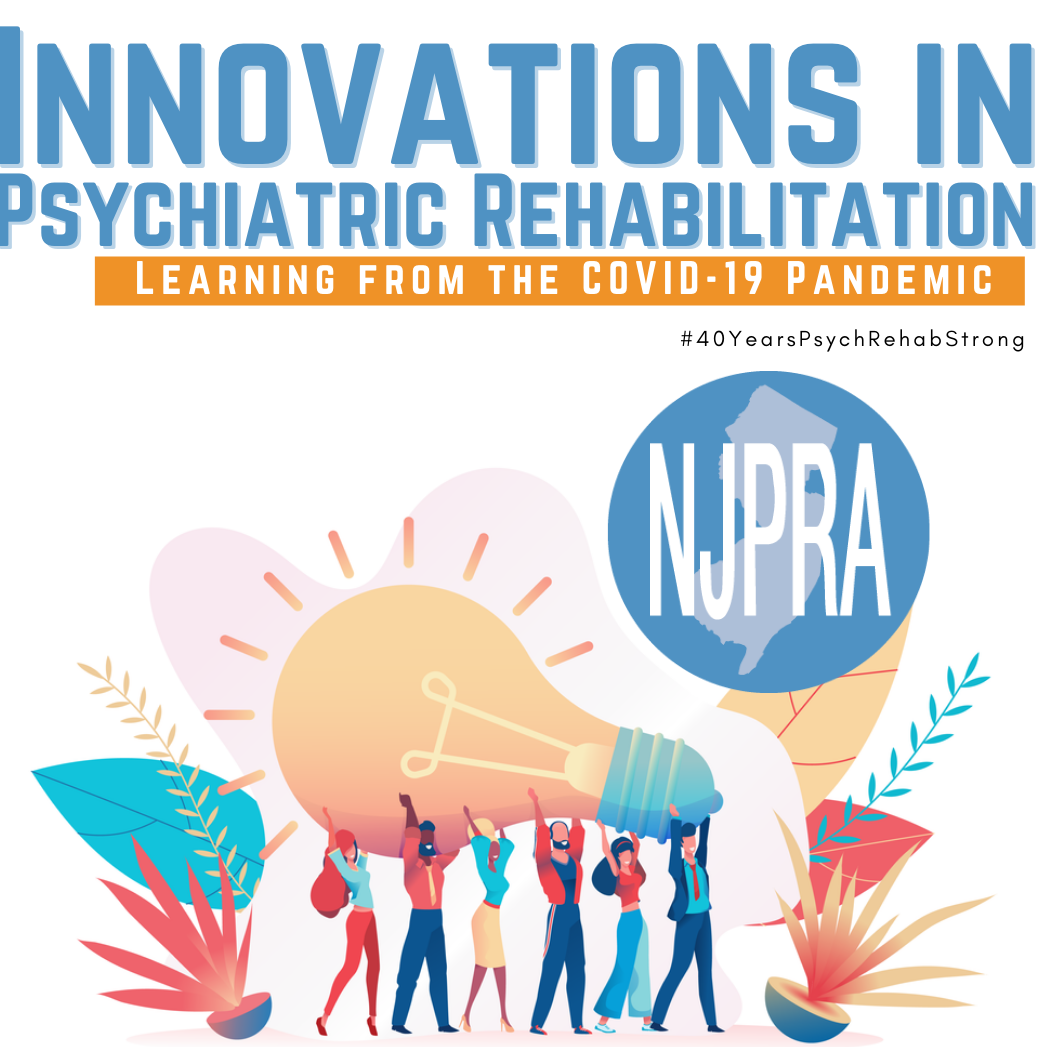 Agency Sponsorships:Principal Sponsor:  $1,00025 attendees from your AgencyInclusion of a brief video presentation about your Agency during the conferenceInclusion of a PowerPoint slide about your Agency during the conferenceFull-page in the virtual conference proceedings that will be shared with attendeesSustaining Sponsor: $50010 attendees from your AgencyInclusion of a PowerPoint slide about your Agency during the conferenceFull-page ad in the virtual conference proceedings that will be shared with all attendeesVendor Opportunities:Primary Vendor: $350Brief video during the conference PowerPoint slide during the conferenceFull page in the virtual conference proceedings that will be shared with all attendeesSupporting Vendor: $175Two (2) PowerPoint slides in the slide deck during the conference.Full page in the virtual conference proceedings that will be shared with all attendeesAdvertising Vendor: $75 Full page in the virtual conference proceedings that will be shared with all attendees.Email khiggs@njpra.org to learn more & register